NAME: OYEDELE IFENUOLUWA STEPHEN
COURSE CODE: C.S.C 201DEPARTMENT: PHYSICS WITH ELECTRONICSLEVEL: 200LMATRIC NO: 16/SCI15/002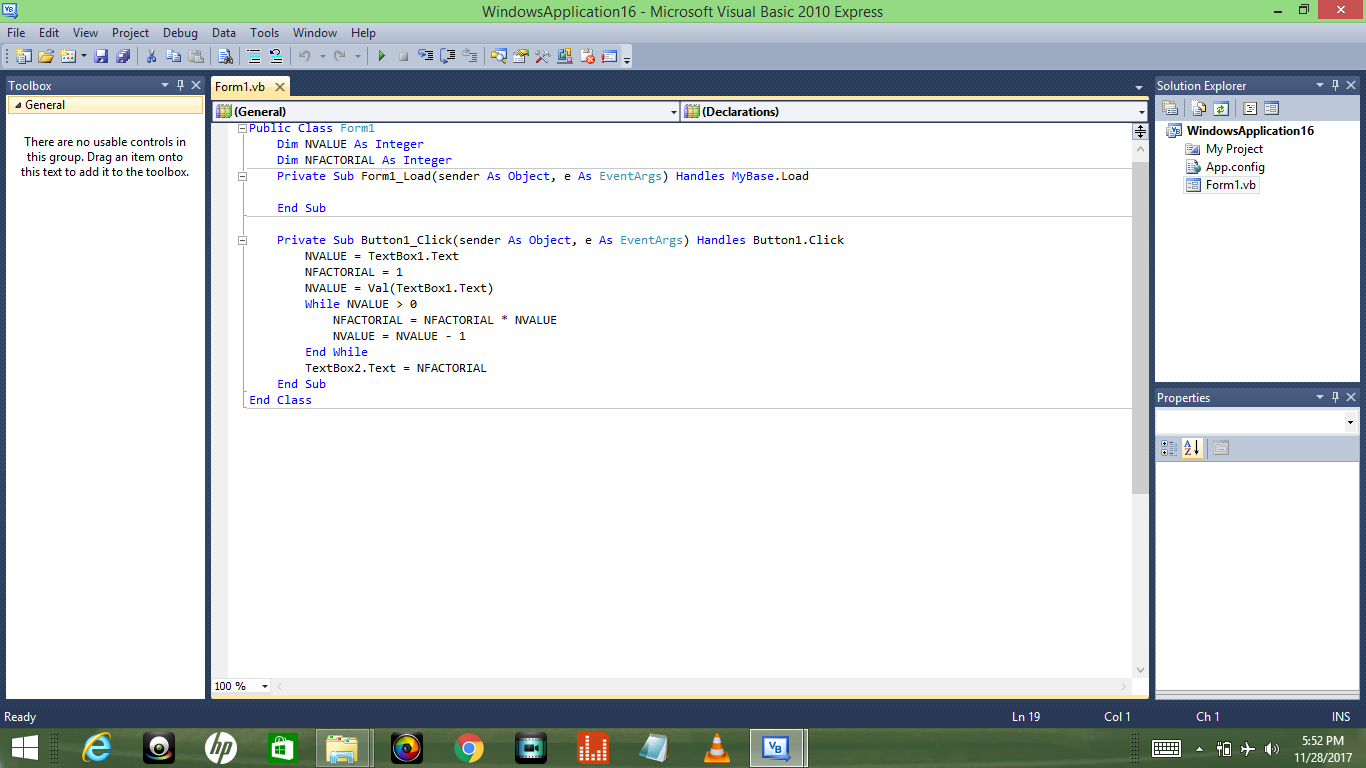 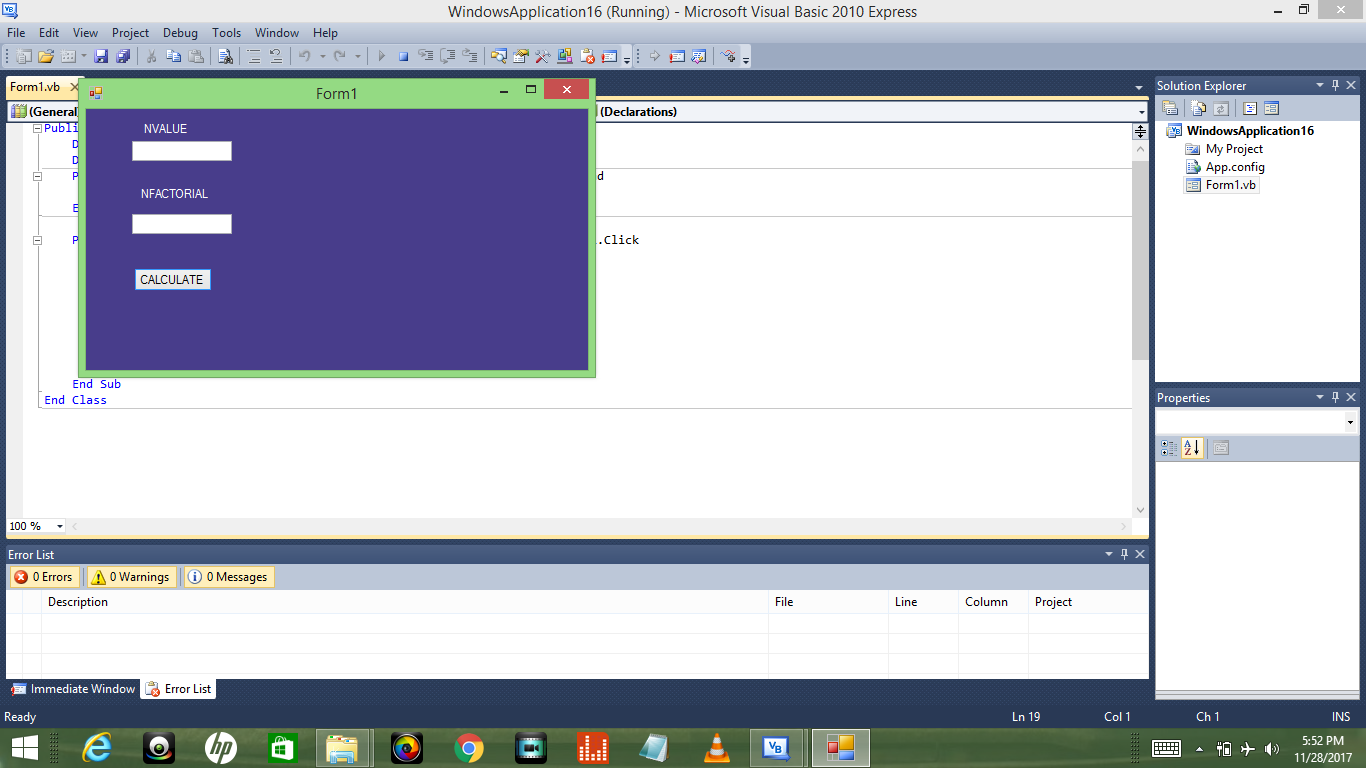 